Lightsaber How-To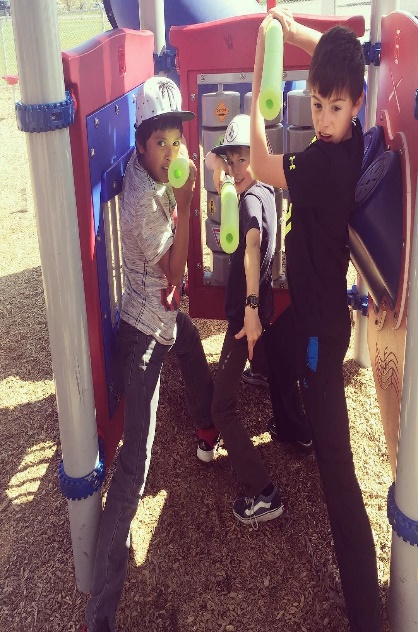 Materials:Pool Noodle (Buy at the Dollar Tree) Duct TapeElectrical TapeTape MeasureMarkerBread KnifeScissorsDirections:Measure the length of pool noodle and mark center with the marker.Using the bread knife, cut pool noodle in half.On one end of the pool noodle, wrap duct tape around once.Wrap duct tape around 3 more times, going up the pool noodle.OPTION #1: Darth Vadar Style Wrap two rows of electrical tape right above the top of the duct tape wrap. About 1″ under the first row of electrical tape, wrap two more rowsCut seven 3″ pieces of electrical tape and tape them vertically under the second row of duct tape, about an inch apart from each other. OPTION #2: Skywalker Style Wrap two rows of electrical tape right above the top of the duct tape wrap.Wrap 3 more rows of electrical tape under the first row of electrical tape spacing each row about 1/2″.Star Wars Games to Play at HomeSight Word SMASH:Using white or colorful sheets of paper, write out words that you want your child(ren) or students to practice. Tape up the papers to a wall or to the floor.If working in a group setting, ask your children/students to compete against each other in teams. Have one player from each team go at a time.Shout out a word. Whoever hits the word first with their lightsaber gets a point. The first team to get 21 points wins. (Teammates cannot point to the answer, but may give verbal clues.) For a twist on this, practice learning vocabulary definitions with your lightsaber! Tape up words to the wall, and then read aloud their definitions. If playing with just one child, time yourselves to see how quickly you can complete these challenges.  Re-enact scenes: Pick a scene from one of the films.Ask your students or children to write down the dialogue and battle movements of approximately 1 minute of the chosen scene.  Re-enact the scene. For added fun, film it! Play online: http://www.zoodles.com/free-online-kids-games/star-warshttp://www.kidsastronomy.com/starwars/fallingvga.htmlhttp://games.disney.co.uk/star-wars-rebels/star-wars-arcadehttp://www.starwars.com/games-appsParty Games: As a group, see how long you can keep a balloon in the air if you ONLY use your lightsaber to hit it. See how many bubbles you can pop with your lightsaber in 1 minute. Host a fencing tournament! Remember, hits only count if they are on your torso! 